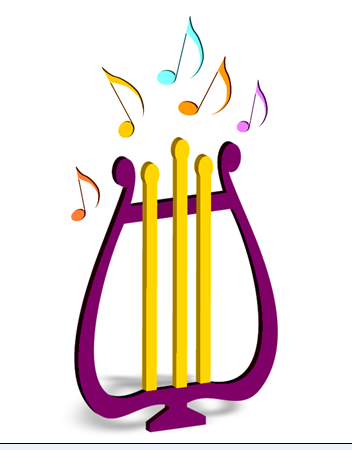 LYRE BRESSANE DE FOISSIAT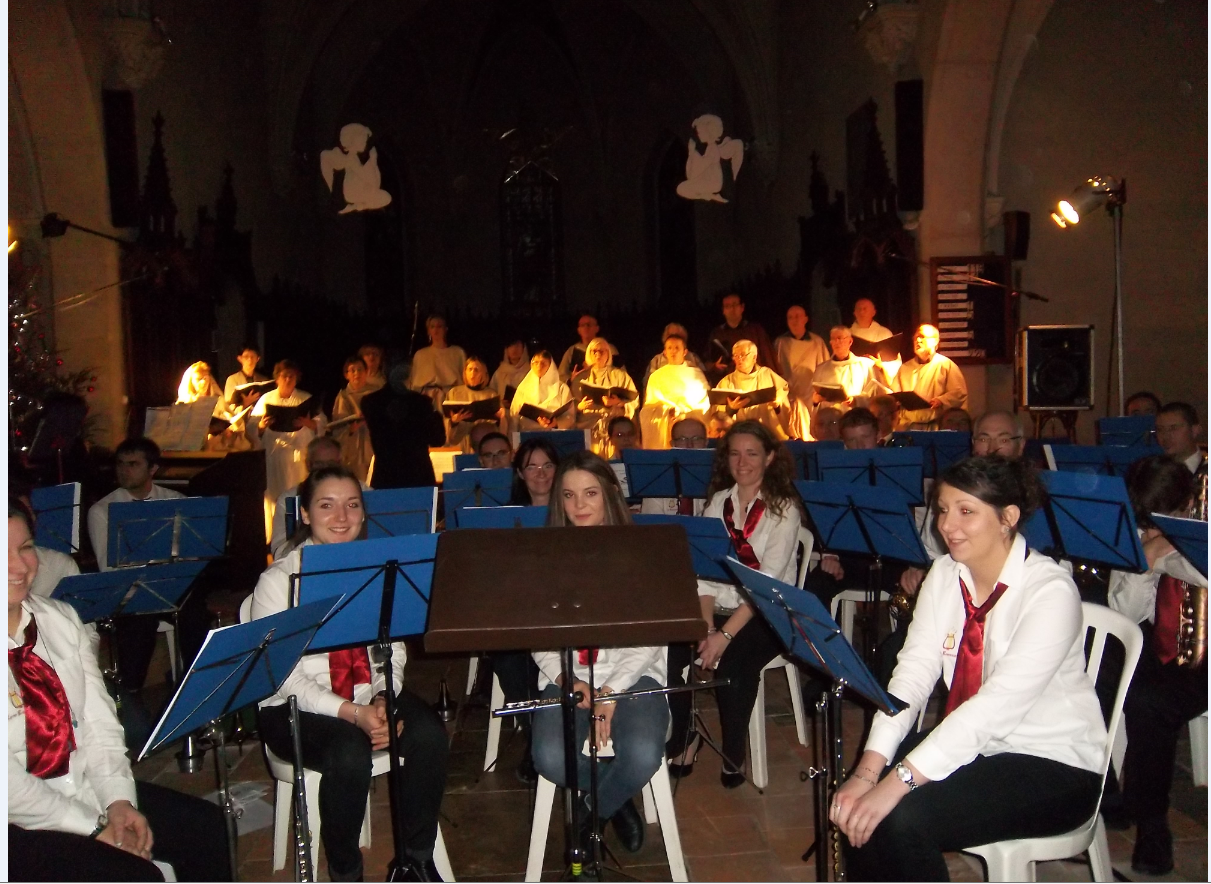 Comment nous contacter ?Adresse LYRE BRESSANE : Mairie de FOISSIAT 01340 FOISSIATOu     J C GAUTHERIN  06 12 66 24 10  jcgautherin@roullier.comComposition  du bureau 2016-2017 : Président : Jean-Christophe  GAUTHERINVice-Président : Jean-Luc PICARDCo-Directeurs : Nicolas PONSARD, Raphaël MATARIN, Jean-Paul PERRAT, Eva DELOREBibliothécaire : Jean-Paul PERRAT Trésorière : Françoise CHOMAZ     et    Trésorier  Adjoint : Arthur HEUZE  Secrétaire : Jean-François GAVAND   et    Secrétaire Adjoint : Christian BURTIN Membres : Lisa CHAVANEL, Jean-Pierre FROMONT, Véronique GONNU, Catherine HAMEL, Muriel HEUZE, Alexis VOLLAND.Délégués Municipaux : Marie-Noëlle PIN, Patrice THETECommissaires aux comptes : Christiane PONSARD, Stéphane BEREYZIATReprésentants à l’Ecole de Musique :Titulaire : JC  GAUTHERIN Suppléant : C HAMEL Représentant parents d’élèves :   M HEUZE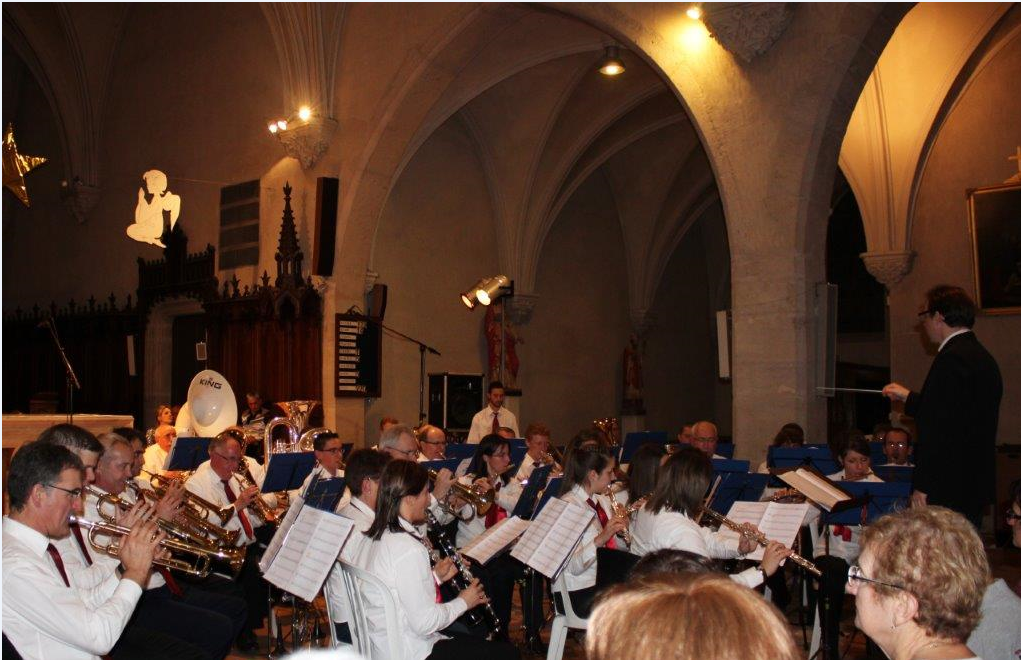 